Contact InformationAvailabilityAre you available for up to 16 hours per week (training and placement) for 12 weeks, from February to May during program operating hours?     Y / NIf you are anticipating any absences during this period, please explain below:Program InterestTell us why you are interested in the Retail Foundations program. Skills or QualificationsSummarize special skills and qualifications you have acquired from employment, previous volunteer work, or through other activities, including hobbies. Person to Notify in Case of Emergency Agreement and SignatureBy submitting this application, I affirm that the facts set forth in it are true and complete. I understand that if I am accepted as a student, any false statements, omissions, or other misrepresentations made by me on this application may result in my immediate dismissal.For Office Use OnlyFILE INFORMATION:ELIGIBLE TO WORK IN CANADA: PR, Citizen, Waiting for PR, OtherIncome Source: __________________________________________EO FORMSSHARED CONSENTRESUMEINTERVIEW REVIEW WITH APPLICANT:More than 2 program absences will result in termination from programCostly program to deliver; only those who are fully able to commit to 12 weeks and are actively job searching should participate We support with training, skills development and job search; students will also be expected to also participate in an independent job searchStudents are required to fully participate in all aspects of the program Retail Foundations Program Application February 12 – May 4, 2017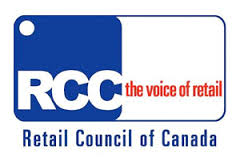 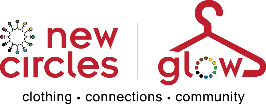 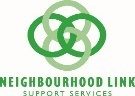 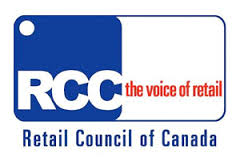 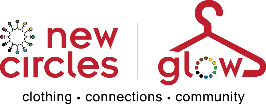 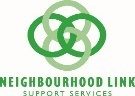 First NameLast NameDate of Birth ( DD / MM / YY )Street Address, CityPostal CodeHome PhoneMobile PhoneE-Mail AddressAre you a client of New Circles?Are you eligible to work in Canada? Are registered with an Employment Ontario centre? If yes, please provide the name of agency.  Are you a client of Toronto Employment Social Services? If yes, please provide the name of office you are registered with.  How did you hear about us?Participation Are you currently job searching? Y / N  If no, please explain: __________________________________
Are you able, willing and interested in working in retail and customer service positions upon completion of this program? Y / N  If no, please explain: __________________________________NamePhoneE-Mail AddressRelation (optional)Name (printed)SignatureDate